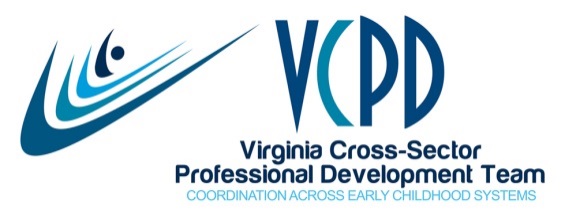 VCPD MeetingDecember 9, 2014  *  Tuckahoe Library MEETING SUMMARY  Present:  Novella Ruffin, Laurel Aparicio, Mylinda Moore, Kathy Gillikin, Angela Rouse, Marta Szuba, Sharon Smith-Basey, Pat Popp, Kathy LaRue, Bethany Geldmaker, Sharon Veatch, Cindi Kern, Jodi Roberts, Cheryl Strobel, Susanne Rakes, Kristen Ingram, Marilyn Rice, Cori Hill, Sandy Wilberger, Selina Flores, Phyllis Mondak, Emily Keenum, Pat Kennedy, Sue Mahmood, Karen Lange, Angela Langrehr, Sharon Lindsay, Tina Stanton-Chapman, Leslie Moore, Jaye Harvey During introductions, members shared information about current professional development initiatives:   Home Visiting has partnered with ECMH to offer reflective supervision training and coaching.CHIP of Virginia met for training around home visiting competencies.VDSS is in the final stages in the Training approval and Quality Performance report. Kathy Gillikin will disseminate this to all VCPD members when completed. Eastern CCA is developing next steps in how to support PD in this region and also addressing competency areas for PD providers. The VDSS Career Pathways is completed (formerly the Career Lattice) and awaiting final approval.  A trainer approval process is under development to be used in conjunction with the registry.  Project HOPE held the HOPE Seminar in Roanoke last week. The Governor’s Coordinating Council for Homelessness is developing a strategic plan for youth ages 14-24. In conjunction with the higher education network, they are looking at transition from preK-12 into college for teens experiencing homelessness. . Child Care Aware is involved with the Nemours program in childcare centers. VDH in consultation with VDSS is revising the MAT (Medication Administration Training) to go live on December 31, 2014.  They also are working with Cooperative Extension on From Garden to Table for preschool programs. December is National Hand Washing month. CCA is also looking at addressing professional development needs for working with children with special health care needs. Childsavers has received a grant through Capital One and will be offering scholarships for CDA classes for anyone in Richmond City or the outlying areas who is working in child careCCA is working with VECF and PCAN and providing CSEFEL training with the Partnership for People with Disabilities.  Additionally, they are providing technical assistance for childcare through a shared services platform that is now being piloted that will provide access to PD resources that can be downloaded. At the VDOE, VPI is planning a webinar for January to address single point of entry, connections with Head Start and with ECSE so there are no duplication of efforts. In March, they would like to host another webinar to address VCPD (what it is, resources, mission, and goals).  The Planning Council partnered with Tidewater Community College supporting VSQI with training on the PreK CLASS. The ARC is recruiting multi-lingual parents and attempting to nail down an advocacy plan and training around Early Intervention with families. They are also developing an Early Intervention toolkit. Jaye shared that we now have a VCPD table top display that can be used at various events across the state.  Some materials will be held with Jaye in Roanoke, other materials will be held with Sandy Wilberger at the T/TAC at VCU.  Please use these resources in your events. In addition, to better clarify our VCPD mission, include “Collaboration Across Early Childhood Systems” (tagline on our motto) when possible.  T/TAC at VCU is working with several school divisions on a systems plan to implementing inclusive practicesThe Virginia Tech T/TAC is conducting a book study reviewing the Project Approach and has begun implementing this curriculum approach with several school divisions.  Also, school divisions in this western area of the state are looking at ECE systems and VPI for inclusive practices. VDOE ECSE is looking at holding seminar/institutes across the state for Special Education administrators on inclusive practices in schools.  They are also looking at providing training on CSEFEL preschool modules around the state. ODU T/TAC  is working on improving math and reading through offering make-and-take trainings.The T/TAC at VCU is offering the Sandbox series which consists of five training sessions on teacher-child interactions using the CLASS tool, Intentional Teacher book and Powerful Interactions.    Nemours at VECF is finishing a year of project training around childhood obesity.   They will have data later next year on the impact.  They are looking to expand to southwest Virginia in the future.Licensing is reviewing the Child Care and Development Block Grant reauthorization for impact on many issues.  MAT (Medication Administration Training) training changes are rolling out soon.   Childsavers is working on a PD plan for next year. The Infant Toddler Connection is providing CSEFEL training in Fairfax.JMU is providing child development training on Bright Futures.Updates on State Level InitiativesPreschool Expansion Grant Cheryl Strobel shared that they will know tomorrow if Virginia is awarded the grant.  Jaye is serving on Commonwealth Council on Childhood Success VPI subgroup.  Currently, all money from the lottery targeted for VPI goes directly to slots for children.   Hence, there is no money for to target a systematic strengthening of statewide infrastructure.  NAEYC sent a message regarding watch parties around noon tomorrow (December 10, 2014) when it is anticipated that grant awards will be announced.    Task:  Jaye to send information regarding the Watch Party as it becomes available.Early Head Start/Child Care PartnershipGrant status should be announced tomorrow as a part of the White House Summit.  VSQISandy Wilberger and Marilyn Rice shared that they just completed the classroom based training of 11 new VSQI raters. This group will go on site visits to centers Jan 5-9, 2015 with a Master Rater to use the PreK CLASS and ERS tools. They must reach reliability with the MSQRs on these tools. The final training for this group is a late January training on Toddler CLASS.  Kathy Gillikin shared information about the new standards roll out.  Phase l is occurring now.  Phase ll will occur in the winter of 2015 with Star Quality 2.0 going live and the new website and database up and running.  Phase lll will occur in spring 2015 with accelerated 4-5 rating options and a statewide publicity campaign.  Phase IV is scheduled for summer 2015 and includes process evaluation, reflection and refinement. Full scale implementation of the new standards will occur in fall 2015.  Ratings of centers will continue based on current standards until next fall. Commission On Youth (COY)Sharon Veatch shared that the COY hosted a summit on ECE last summer and developed recommendations that have been refined.  They have experienced lively discussion and now have agreed on a set of recommendations.  See attached handout. Commonwealth Council on Childhood SuccessPhyllis Mondak shared that the Lt Governor is leading this group which consists of three workgroups:  Data and Governance, Health and Well Being, and School Readiness.  School Readiness has three subgroups:  VPI, Access and Quality of Preschool and Child Care, and Early Elementary.  There is at least one VCPD member serving as a Council member or a stakeholder on each workgroup and subgroup.   They are looking at institutionalizing the Children’s Cabinet so it will continue beyond this Governor’s term. The Cabinet is comprised of government al officials and is taking the place of the Early Childhood Advisory Council (ECAC).  This structure is required to continue in order to receive federal dollars.  Hopefully some money will be attached.   Early Childhood Mental Health:  No report today.Review of December 2013 VCPD Strategic PlanSmall groups visited charts and recorded information related to the recommendations—What have we accomplished?  Should this recommendation continue?  What factors influence?  See attachment for notes.Regional Consortia UpdatesThe Northern Consortia is updating their website section as many are looking to this site for quality trainings.   They are conducting their third Summit with PD providers in their region in April.The Central Consortia has reorganized this fall.  Sandy Wilberger, Marilyn Rice, and Jacque Hale are the facilitators.  New groups have joined, and they are updating the website and workplan.  The Eastern Consortia is planning their third Summit on Jan 21st.   Eastern has continued to populate the website and conducted a regional survey to determine topics for future Summits. The number one request was for networking.  They are also looking at adding “learning boosts” which are short PowerPoints around relevant topics.  The Western Consortia held the first annual Tender Loving Caregivers conference on December 4th for early childhood educators at the Southwest Virginia Higher Ed Center. The Piedmont Consortia met in November and reviewed and updated the work plan and discussed if they want to continue with Communities of Learning.   Small Group Work Sessions Brief report outs were provided by each work group. CCSS 2015 Workgroup Theme:  The group discussed the possibility of a theme for the conference.  It was decided that we will have a summary statement of who the conference is intended for rather than make the CCSS title longer.  We will also link to the Governor’s Cabinet objectives. The CCSS logo will be the “theme” for decorations and marketing.Vendors: There will be a walk through at the Wyndham to determine exactly how many vendors we can hold and help determine the vendor fees. .Green: The group compromised on going totally green this year for handouts and the program. Presenters will be asked to save PowerPoint handouts as 6 slides on each page so that participants who choose to print in advance of the conference may conserve paper.  In order to transition participants to no printed program, during the online registration process they will be asked if they require a paper copy.  If “yes” they will have a sticker on their nametag and only copies will be printed for those indicating they need a hard copy.  In addition, Phyllis Mondak will investigate an app that was used recently at the HVC Conference to see if it is affordable for use at CCSS 2015.  Task:  Phyllis will follow up on app used at recent HVC conference. Task:  Krystle and Sandy will add an item regarding the need for a printed program to the online registration process. Only those with sticker on their name tag will receive. Funding:  A suggestion was made that some amount could be added to conference registration and vendor feeds in order to fund some operating costs for VCPD.   Task:  Jaye and Cori will add this suggestion to the agenda for the January CCSS workgroup meeting agenda.  Call for Proposals: The proposal review committee has extended the deadline for proposal submission to January 15th.   All VCPD members were encouraged to solicit proposals from those within their organizations since most that have been submitted thus far have been related to special education.Task:  Kristen will insert the new date into the online Call for Proposals.  Everyone should share the new January 15 due date.   TA and Trainer Competencies This group reported that they are looking at making the TA competencies broader to include more than child care providers.  They are also aligning the TA competencies with the VCPD trainer competencies.Task:  Kathy Gillikin will share the documents when edited.Train the Trainer Project (incorporated Quality Assurance Workgroup members)The VISSTA and CCA current modules will be reviewed to see what they entail.  The Steering Committee will meet and then reconvene the group in light of concerns voiced about potentially reproducing what already exists. Task:  Jaye will share set up a Steering Committee meeting.AnnouncementsThe White House will host a Summit on Early Education on December 10, 2014.  Tune in and join conversation at www.whitehouse.gov/live.   Kathy Gillikin has an initial draft of the VDSS/VCPD agreement ready for review.  Task:  Kathy to send Jaye the draft agreement.  Jaye to distribute and put on agenda for January Governance meeting. Voices for Virginia’s Children Emily Griffey shared information related to the Voices Early Childhood Education Unified Agenda.  Key advocacy points to advance polices related to children:1. Continue investments in two-generation approaches to addressing poverty and school readiness2. Ensure safe child care environments for all children3. Improve quality by improving the skills of early childhood educators4. Maximize the Virginia Preschool Initiative through a mixed-delivery approach5. Align our existing resources across agencies to improve coordination and collaborationVoices’ overall strategy is “The Path to Virginia’s Prosperity starts with early childhood education.”  Emily shared that we can anticipate the issues related to child safety to move quickly in the General Assembly.  Currently CCA is developing rebuttals to some push backs about this.  There will be an official agenda roll-out call on December 19 at 12 pm. Emily also invited VCPD members to sign up for the Voices newsletter.  http://vakids.org/wp-content/uploads/2014/12/2015-Early-Childhood-Education-Unified-Agenda-final.pdfTask:  Jaye will send out connection information for the roll-out call and post the Unified Agenda on the VCPD website.Continuous ImprovementTime did not allow us to cover this.Task:  Jaye will e-mail members for input on what worked about today’s meeting and what could be improved for future meetings. Next MeetingThe next full VCPD meeting is scheduled for January 13, 2015 from 2:30 until 4:00 via GoToMeeting and conference call.AttachmentsCommission on Youth RecommendationsStrategic Plan ReviewVoices Unified Agenda